5081N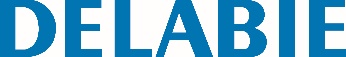 Barra de apoio curva 135° Nylon branco antibacteriano, 400 x 400 mmReferência: 5081N Informação para prescriçãoBarra de apoio curva a 135° Ø 32, para pessoas com mobilidade reduzida (PMR). Nylon HR brilhante branco.Utilização como barra de apoio (parte horizontal) ou de elevação (parte a 135°) para WC, duche ou banheira. Tratamento antibacteriano NylonClean: proteção otimizada contra o desenvolvimento bacteriano.Utilização tanto à esquerda como à direita. Adaptado para utilização intensiva em coletividades ou meio hospitalar.Poliamida alta resistência (Nylon) : com reforço em aço com tratamento anticorrosão de 2 mm de espessura.Superfície uniforme, não porosa que facilita a manutenção e higiene.Resistência aos produtos químicos e de limpeza. Tratamento anti-UV.Contacto macio e quente.Espaço entre a barra e a parede de 38 mm : espaço mínimo que interdita a passagem do ante-braço por forma a evitar os riscos de fratura em caso de queda.3 pontos de fixação permitem o bloqueio do pulso e fácil instalação.Fixações invisíveis por placa com 6 furos, Ø 73.Fornecido com parafusos Inox para parede de betão.Dimensões : 400 x 400 mm.Testado com mais de 200 kg. Peso máximo do utilizador recomendado: 135 kg.Garantia da barra 10 anos. Marcação CE.